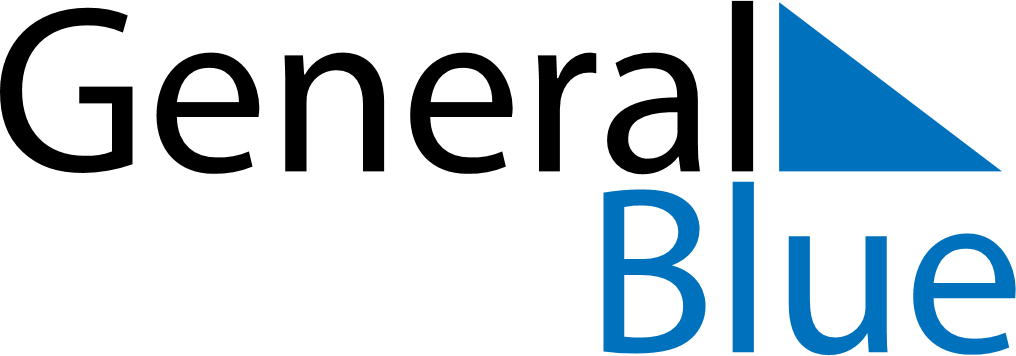 October 2025October 2025October 2025October 2025ColombiaColombiaColombiaSundayMondayTuesdayWednesdayThursdayFridayFridaySaturday12334567891010111213141516171718Columbus Day192021222324242526272829303131